Daň z příjmů fyzických osobPrávní úprava – zákon č. 586/1992 Sb., o daních z příjmů Struktura zákona § 2 - § 16 … daň z příjmů fyzických osob§ 17 - § 21a … daň z příjmů právnických osob § 21b - § 39 … společná ustanovení Předmět daněPříjmy ze …………………………………. Příjmy ze samostatné činnosti Příjmy z kapitálového ………………… Příjmy z nájmuOstatní příjmyStanovení základu daně§ 6: ………………………………………………….§ 7: příjmy – výdaje (daňově uznatelné) (<0 i > 0) § 8: příjmy § 9: příjmy – výdaje §10: příjmy – výdaje Ztráta nemůže vzniknout u příjmů dle § 6, § 8 a § 10Výpočet daňové povinnosti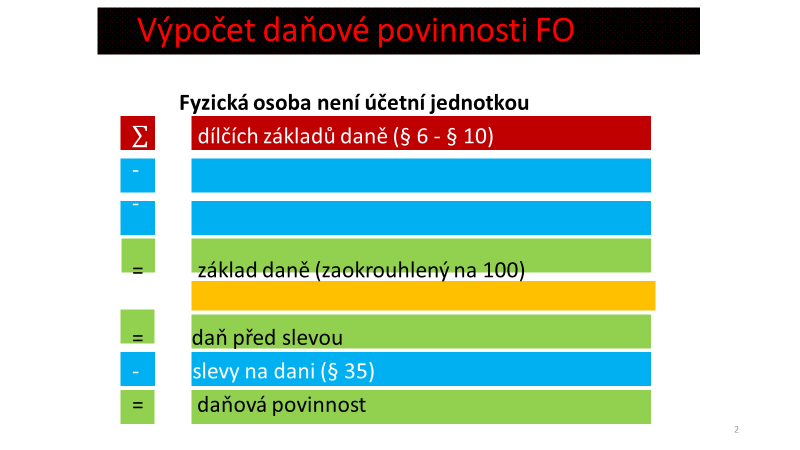 I. Nezdanitelné části ZD (§ 15)……………………………Úroky z úvěru (zaplacené)Zaplacené příspěvky na penzijní nebo životní pojištění Členské příspěvky zaplacené odborové organizaciÚhrady za zkoušky ověřující výsledky dalšího vzdělávání Bezúplatná plnění ………………. (2 % ZD nebo 1 000 Kč, max. …. % od ZD) …….. (veřejně prospěšné účely)Doklad (potvrzení) o poskytnutí Příklad 1 – Bezúplatná plnění Základ daně poplatníka je za rok 2022 celkem 120 000 Kč (dle § 7). Poplatník v tomto roce daroval škole materiál na odstranění následků zatopení budovy školy – živelná pohroma. Hodnota tohoto daru je znalecky oceněna na 50 000 Kč. Stanovte základ daně fyzické osoby.Úroky z úvěruMaximálně ……………… Kč (1/12 za každý měsíc) ze všech úvěrů poplatníků v téže domácnosti Úroky musí být ………………….Úvěr: ze stavebního spoření, hypoteční úvěrNa financování bytové potřeby (výstavba domu, koupě domu, koupě pozemku pro stavbu, splacení vkladu, úvěru, zápůjčky …) Příklad 2 – Úroky z úvěruZáklad daně poplatníka za rok 2022 je celkem 250 000 Kč. Tento poplatník získal v roce 2022 hypoteční úvěr – úroky za rok 2022 jsou 40 000 Kč. Hypoteční úvěr je určen na stavbu domu, záměrem bude tento dům pronajímat. Určete nový základ daně poplatníka. Příklad 3 – úroky z úvěruPoplatník získal v roce 2018 úvěr na koupi pozemku, na kterém plánuje postavit nový rodinný dům. Za rok 2018 s 2019 jsou úroky 40 000 Kč, za rok 2020 a 2021 jsou úroky z úvěru 25 000 Kč. Tyto částky byly uplatněny v minulosti jako NČZD.Stavba rodinného domu bude zahájena až v roce 2023. Jak ovlivní tato skutečnost základ daně. Penzijní připojištěnípříspěvky, max. ………… Kč po snížení o ………….. Kč (vazba na státní příspěvek)  60 měsíců, 60 let věku Omezující lhůta 10 let – při porušení podmínek, uplatněné částky v těchto 10 letech jsou příjmem dle § 10 ZDPPříklad 4 – Penzijní připojištění Poplatník uzavřel v roce 2010 smlouvu o penzijním připojištění. Každý měsíc až do 31.3.2022 si měsíčně spoří 2 000 Kč. Spoření této částky umožnilo poplatníkovi každoročně uplatnit NČZD ve výši 12 000 Kč. Poplatník dne 31.3.2022 smlouvu zrušil a peníze vybral – v této době měl 52 let. Určete dopad na základ daně poplatníka v roce 2022.Životní pojištění zaplacené pojistné, výplata plnění po …… měsících od uzavření smlouvy a ne dříve než ve věku 60 let, pevně sjednaná pojistná částka (40 000, …………..0 Kč); maximálně lze odečíst …………… Kč  V případě porušení podmínek odpočtu aplikován obdobný princip jako v penzijním připojištění Příklad 5 – Životní pojištění Poplatník uzavřel v roce 2010 smlouvu o životním pojištění. V době uzavření smlouvy bylo poplatníkovi 45 let. Konec smlouvy je sjednán v 65 letech věku poplatníka, doba trvání smlouvy je proto 20 let. Poplatník v roce 2022 zaplatil na příspěvcích na toto pojištění 20 000 Kč. Sjednaná pojistná částka pro případ dožití je 65 000 Kč. Určete, zda je možné uplatnit zaplacené příspěvky jako NČZD? Odborové příspěvky ………………………….Max. 1,5 % příjmů dle § 6, ne výše než 3 000 KčPříklad 6 – Odborové příspěvky Roční základ daně dle § 6 ZDP zaměstnance je z důvodu dlouhodobé nemoci 50 000 Kč. Na příspěvcích zaplatil odborové organizaci v roce 2022 celkem 2 500 Kč. Určete, jak velkou částku si může poplatník uplatnit jako NČZD? Úhrady za zkoušky Do výše uhrazené ……………………………………..Tyto úhrady nesmí být hrazeny ……………………….. ani být součástí výdajů při stanovení základu daně dle § 7Poplatník se zdravotním postižením může uplatnit částky vyšší II. Odpočty od základu daně (položky odčitatelné od základu daně)……………………………………..Odpočet na podporu výzkumu a vývojeOdpočet na podporu odborného vzděláváníDaňová ztrátaza max. 5 předcházejících ……………………….., maximálně lze odečíst do hodnoty DZD § 7 - § 10Jsou-li uplatňovány také NČZD, je nutno nejprve uplatnit položky odčitatelné od základu daně  Příklad 7 – Ztráta Paní Smutná dosáhla za rok 2022 dílčí základ daně z podnikání (§ 7) ve výši 25 000 Kč, z příjmů ze závislé činnosti (§ 6) 280 000 Kč. Jiné příjmy neměla. V roce 2018 měla daňovou ztrátu ve výši 40 000 Kč. Stanovte základ daně paní Smutné. Odpočet na podporu výzkumu a vývojeZákladní výzkum, ………………………….., experimentální vývoj Odpočet ve výši 100, resp. 110 % vynaložených výdajů ….. % - pokud výdaje na ………………… zahrnované do odpočtu v období, za které je odpočet uplatňován nepřevýší celkové výdaje zahrnované do odpočtu, které poplatník vynaložil v minulém období ….. % - k přírůstku výdajů vynaložených …………………………. v porovnání s celkovými výdaji na V a V v předcházejícím období Příklad 8 – Odpočet na V a VOSVČ podnikající v oblasti zemědělské výroby měla ve zdaňovacím období 2022 výdaje na výzkum a vývoj v oblasti pěstování zeleniny ve výši 55 000 Kč. Za rok 2021 byly na stejnou činnost vynaloženy výdaje 25 000 Kč. Stanovte odpočet na výzkum a vývoj pro rok 2022 u tohoto poplatníka.Odpočet na podporu odborného vzděláváníOdpočet …………………………………………………………….. Pro majetek, jehož je poplatník prvním vlastníkem (hmotný – skupiny 1,2,3)….. % vstupní ceny (využit nad 50 % doby provozu ve 3 následujících zdaňovacích obdobích)…… % vstupní ceny (využit 30 až 50 % doby provozu ve 3 následujících zdaňovacích obdobích)Pro majetek pořízený v rámci leasingu lze uplatnit až 110 %Odpočet na podporu výdajů vynaložených ………………………….. v rámci odborného vzdělávání 200 Kč x počet hodin v rámci vyučování, praxe, vzdělávací činnosti Příklad 9 – Odpočet na podporu odborného vzdělávání OSVČ podnikající v oblasti zahradnictví zajistil v roce 2022 pro vybranou střední školu celkem 50 hodin praktického vyučování. Tohoto vyučování se zúčastnilo 15 žáků. V roce 2022 zakoupil zavlažovací stroj v pořizovací ceně 45 000 Kč (odpisová skupina 2), který je využíván po dobu 35 % jeho provozu pro odborné vzdělávání žáků. III. slevy na dani, daňové zvýhodněníklasické“ slevy – za zaměstnávání osob se ………………………………….Slevy, které nahradily dřívější NČZD – na poplatníka, druhého z manželu, ZTP/P, částečný a plný invalidní důchod, na studentaDaňové zvýhodnění Sleva na poplatníka Základní sleva …………………Kč Sleva je stejná bez ohledu na to, kolik měsíců pobíral poplatník zdanitelný příjem Sleva na druhého z manželů …………………………………..Příjmy nepřesahují 68 000 Kč (mimo např. dávky státní sociální podpory, dávky v hmotné nouzi atd.) – zahrnuje se např. náhrada mzdy, podpora v nezaměstnanosti, peněžitá pomoc v mateřství  24 840 Kč Příklad 10 – Slevy na daniManželka OSVČ pobírá v roce 2022 rodičovský příspěvek a podporu v nezaměstnanosti. Výše rodičovského příspěvku je 45 000 Kč, výše podpory v nezaměstnanosti 32 000 Kč. Určete, zda si může OSVČ uplatnit slevu na manželku.Základní …………………… 2 520 Kč Poplatník pobírá částečný invalidní důchod Rozšířená sleva na invaliditu5 040 Kč Poplatník pobírá plný invalidní důchod Sleva ……………………………………….16 140 KčSleva na studenta4 020 Kč Kromě slevy na druhého z manželů, lze uvedené částky uplatnit každý měsíc ve výši 1/12 Podmínky pro přiznání slevy je nutno splnit vždy na začátku každého měsíce ………………………………………………….Výše výdajů za umístění dítěte v zařízení péče o děti předškolního věku (pokud je neuplatní jako výdaj dle § 24 ZDP)Maximálně do výše minimální mzdyDítě musí žít s poplatníkem ve společné domácnosti Uplatňuje ……………………………. Daňové zvýhodnění I. dítě 15 204 Kč, II. dítě …………. Kč, III. a další dítě - …………. KčPoplatník soustavně se připravující na budoucí povolání)musí mít pro ………………………………. v kalendářním roce : roční příjem dle § 6 nebo § 7 alespoň 6x min. mzdyV kalendářním měsíci příjmy alespoň ve výši poloviny minimální mzdy  Pro poplatníka, který má vyživované dítě (nezletilé, nebo zletilé do 26 let Může mít podobu slevy na dani, daňového bonusu nebo kombinaci obojího Příklad 11Určete, zda a v jaké výši může poplatník uplatnit daňové zvýhodnění na děti: Student 19 let, maturitní zkouška vykonána 19.5.2022. Do zaměstnání nastoupil dne 15.8.2022b)   Student 22 let, zanechal studia na VŠ dne 11.2.2022. Od 15.8.2022 se zapsal ke studiu na jiné VŠPříklad 12 – Daňové zvýhodněníOba manželé – OSVČ – mají ve společné domácnosti celkem 3 děti. Jedno dítě je manžela z předcházejícího manželství, zbývající dvě ze stávajícího manželství. Dle dohody manželů uplatňuje manžel daňové zvýhodnění na dítě z předchozího manželství /dítě č. 1/ a manželka na dvě zbývající děti. Stanovte částku daňového zvýhodnění, za předpokladu, že všechny tři děti žijí s uvedenými poplatníky ve společné domácnosti. Příjmy ze samostatné činnosti - § 7Příjmy …………………………………………………………… Příjmy ze živnostenského podnikání Příjmy z jiného podnikání Podíl společníka v. o. s. a komplementáře k. s. na ziskuPříjem z výkonu nezávislého povoláníPříjmy z užití nebo poskytnutí práv průmyslového vlastnictví Příjmy z nájmu majetku (obchodní majetek)Příjmy po ……………………………… (kromě podílu na zisku)Výdaje% z příjmů Z účetnictví  Z daňové evidence Výdaje % z příjmů …. % ze zemědělské výroby, lesního a vodního hospodářství + řemeslné živnosti, max. do 1 600 000 ….. % ze živností (kromě řemeslných), max. do 1 200 000  ….. % z jiného ………………………………………… a živnostenské podnikání, max. lze uplatit výdaje do 800 000…..% z nájmu majetku (v obchodním majetku) do 600 000Příklad 13 – Příjmy ze samostatné činnosti OSVČ vykázala za rok 2022 celkové příjmy z řemeslné živnosti – hodinářství – 1 100 000 Kč. Výdaje na dosažení, zajištění a udržení příjmů vyčíslil na 450 000 Kč. Poplatník má 2 děti ve společné domácnosti, druhé dítě se narodilo 15. 5. 2022. Poplatník zaplatil na příspěvcích na životní pojištění za tento rok celkem 12 000 Kč (doba trvání pojistné smlouvy 35 let, výplata plnění v 66 letech věku poplatníka, pojistná částka pro případ dožití 35 000 Kč), na penzijním připojištění zaplatil 20 000 Kč (smlouva uzavřena od 15.10.2022, doba trvání smlouvy 34 let, výplata plnění v 65 letech věku poplatníka), na úrocích z hypotečního úvěru zaplaceno 40 000 Kč (úvěr je určen na stavbu, kde bude podnikatel po jejím dokončení provozovat hodinářskou činnost – podnikání). Vypočtěte daňovou povinnost podnikatele, za předpokladu, že manželka poplatníka má roční příjem 210 000 Kč a neuplatňuje daňové zvýhodnění na děti. PoložkaPříjmy Výdaje  (80 % z příjmů) max. doZáklad daně 1NČZD (penzijní) Základ daně 2 Základ daně 2 zaokrouhlený Sazba daně Daň před slevou Sleva na poplatníkaDaňové zvýhodnění na I. dítě (§ 35 c)Daňové zvýhodnění                          Daň po slevě Příjmy z kapitálového majetku - § 8Podíly na ziskuÚroky z vkladů na nepodnikatelských účtechČást příjmů je zdaňována …………………………………. přímo u zdrojeNěkteré příjmy vstupují do obecného základu daněV dílčím základu daně se obvykle zdaňujíPříjmy z úroků z vkladů na podnikatelských účtechÚrokové příjmy z dluhopisů, výnosy z držby směnekPříjmy z prodeje předkupního práva na cenné papíry Uvedené příjmy se obvykle nesnižují o výdaje Příjmy z nájmu - § 9Z pronájmu nemovitých věcí nebo bytů (pravidelně i příležitostně)Z pronájmu movitých věcí (pravidelně)Základ daně = …………………………………Skutečné výdaje (účetnictví, vedení záznamu o příjmech)Výdaje 30 % z příjmů max. do 600 000 KčV případě spoluvlastnických podílů se výdaje rozdělují stejným způsobem jako příjmy Ostatní příjmy - § 10Příležitostné příjmyZ pronájmu movitých věcíZ příležitostných činnostíZe zemědělské výroby, která není provozována podnikatelemPříjmy z převodu věci nemovitých a movitých a cenných papírůVýživné, důchody (nad …. násobek minimální mzdy)Výhry z hazardních her (osvobození do …………………… Kč)Výhry z reklamních soutěží, z veřejných soutěží, ze sportovních soutěžíPorušení podmínek pro nezdanitelné části základu daněZáklad daně = příjmy – výdajeVýdaje lze uplatnit jen do výše příjmů Příklad 14 – Ostatní příjmyPoplatník vyhrál v reklamní soutěži počítač v ocenění ve výši 40 000 Kč. Jak velká bude daň z příjmů z této výhry? Příklad 15 – Ostatní příjmyPoplatník (sportovní činnost pro něj není podnikáním) vyhrál v běžeckém závodu 15 000 Kč. Jaká částka bude představovat výši daně z příjmů fyzických osob? ……………………..Netýká se příjmů dle § 6, nebo pokud příjmy dle § 6 tvoří více než ½ celkového základu daně Frekvence a výše záloh se odvíjí od daňové povinnosti za předcházející zdaňovací období Daňová povinnost do 30 000 Kč – zálohy se ………………30 000 – 150 000 Kč – pololetně ve výši …. % poslední známé daňové povinnosti 150 000 a výše – čtvrtletně ve výši …. % poslední známé daňové povinnosti Příklad 16 – Zálohy Daňová povinnost zemědělce (příjmy dle § 7) byla za rok 2021 45 000 Kč. Určete, zda bude tento zemědělec platit v roce 2022 platit zálohy na daň z příjmů. Zdaňovacím obdobím poplatníka je kalendářní rok. Poplatník podal daňové přiznání dne 18.6.2022. Daňové přiznáníPodává ten, jehož roční příjmy, které jsou předmětem daně, jsou vyšší než 15 000 Kč (do limitu se nezapočítávají příjmy osvobozené a příjmy zdaněné srážkovou daní) nebo pokud vykazuje poplatník ztrátuNemusí podávat poplatník s příjmy pouze dle § 6 postupně od jednoho nebo více plátců a nemá jiné příjmy dle § 7 - § 10 vyšší než 6 000 Kč